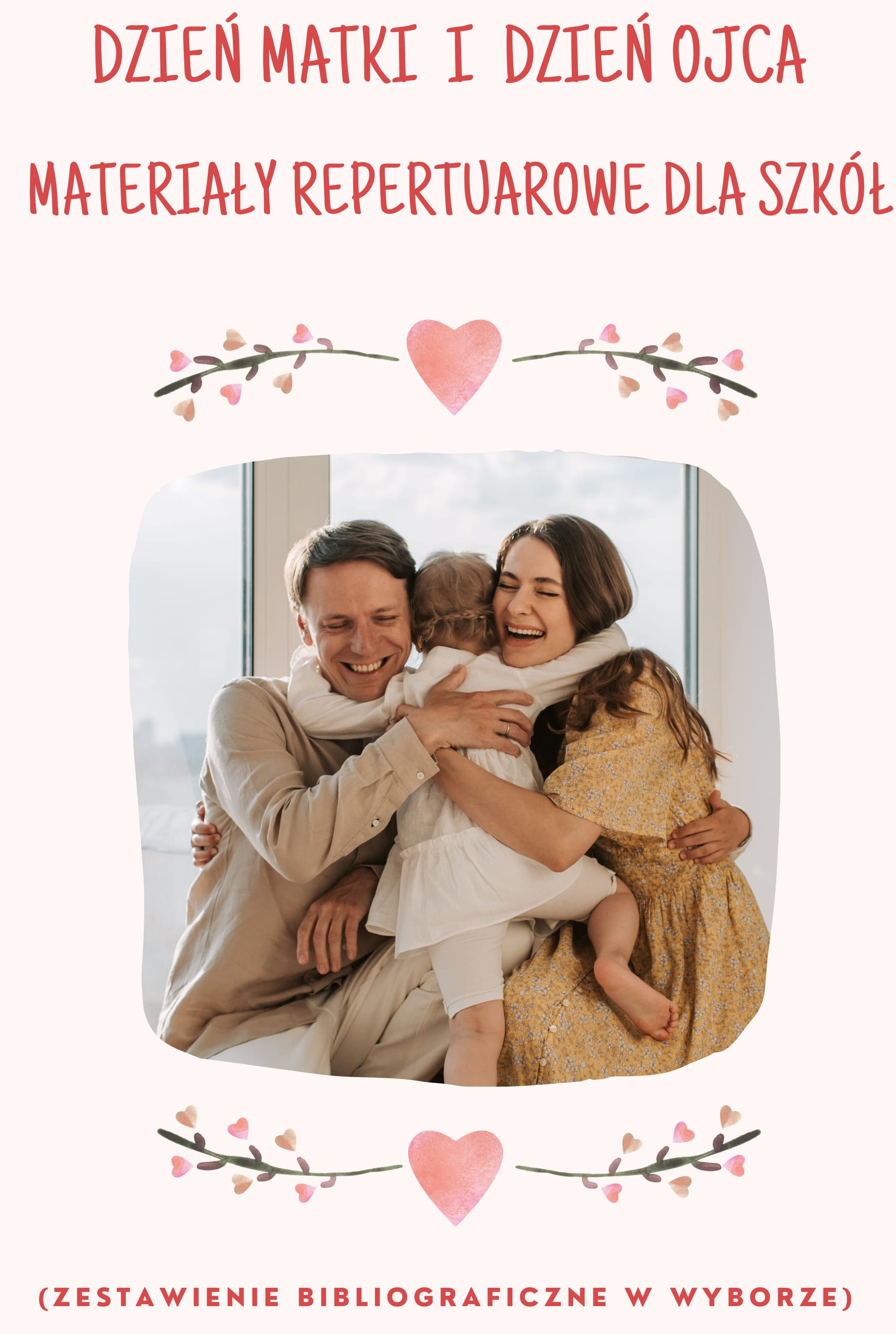 DZIEŃ MATKI I DZIEŃ OJCA – 
MATERIAŁY REPERTUAROWE DLA SZKÓŁ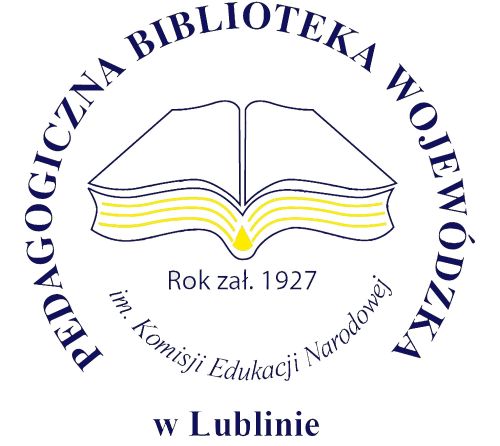  (zestawienie bibliograficzne w wyborze)Wydawnictwa zwarteBARAŃSKA, Krystyna
Uroczystości szkolne w edukacji humanistycznej / Krystyna Barańska. – Warszawa : Wydaw. SBP – Stowarzyszenia Bibliotekarzy Polskich, 2002. – S. 27-37 : „Bóg nie może być wszędzie, dlatego wynalazł matkę” - scenariusz uroczystości z okazji Dnia MatkiBASKA, Marzena
”Gwiazdki”: scenariusz przedstawienia z okazji Dnia Matki / Marzena Baska, Joanna Pietras // W: Scenariusze uroczystości szkolnych: szkoła podstawowa. Cz. 2 / red. Krystyna Radwan. – Kraków : „Rubikon”, 2004. – S. 108-115BIEDRZYCKA, Alicja 
Niezbędnik młodego patrioty / Alicja Biedrzycka. - Kraków : Wydawnictwo „Petrus”, cop. 2020. - 
S. 37-38, 88-90: Dzień MatkiBUCZYŃSKA, Elżbieta 
Uroczystości szkolne "Na cztery pory roku" : wiersze, piosenki, przedstawienia / Elżbieta Buczyńska. - Rzeszów : "Fosze", 2008. - 
S. 24-27: Dzień Mamy i TatyCZARNIK, Halina
Dzień Matki : wiersze okolicznościowe : materiały metodyczno-literackie dla nauczycieli przedszkoli oraz nauczania początkowego do realizacji wybranej tematyki kompleksowej i organizowania uroczystości / Halina Czarnik, Bronisława Pytlarz. – Bielsko-Biała : Instytut Kształcenia Nauczycieli im. Władysława Spasowskiego. Oddział Doskonalenia Nauczycieli, 1986. – 46 s.DŁUGOSZ, Janina
Uroczystości i imprezy w procesie dydaktyczno-wychowawczym klas początkowych / Janina Długosz. – Rzeszów : „Fosze”, 1992. – 
S. 237-267 : Dzień Matki : propozycja scenariusza uroczystościDZIEŃ Matki : (scenariusz) / oprac. Krystyna Tomczak // W: Święta, święta... : wybór konspektów : praca zbiorowa / pod red. Doroty Grabowskiej. – Warszawa : Wydaw. Stowarzyszenia Bibliotekarzy Polskich, 2007. – S. 116-119GAŁCZYŃSKA, Elżbieta
Uczcijmy wierszem i piosenką / Elżbieta Gałczyńska, Zofia Garczyk. – Płock : Zakład Wydawniczo–Usługowy - Marian Gałczyński, 1994. – S. 85-90 : Dzień MatkiGAŁCZYŃSKA, Elżbieta
Na szkolnej scenie / Elżbieta Gałczyńska, Elżbieta Szczepańska, Urszula Wójcik. – Płock : „Korepetytor”, 1997. – S. 87-98 : Serce matkiHAMERSKI, Jerzy 
Gotowe scenariusze imprez szkolnych czyli jak przygotować imprezę w szkole, aby nie była nudną "kuczcią" / Jerzy Hamerski. - Poznań : "Publicat", cop. 2011. – 175 s.JERZYKOWSKA, Kalina
Teatrałki czyli Teatralne kawałki na różne szkolne okazje / Kalina Jerzykowska. – Łódź : „Literatura”, 2002. – S. 134-144 : Jak mama została królewnąKALISKA, Zofia 
Scenariusze na szkolne akademie / [tekst Zofia Kaliska, Beata Jacewicz]. - Poznań. - [Żychlin] : Inspiracje - [Books], 2016. - 
160 s.KALISKA, Zofia 
Scenariusze szkolnych przedstawień teatralnych dla szkół podstawowych / Zofia Kaliska, Beata Jacewicz. - Białystok : "Printex", 2010. – 240 s.KALISKA, Zofia 
Scenariusze teatrzyków dla najmłodszych / [tekst Zofia Kaliska]. - Poznań. - [Żychlin] : Inspiracje - [Books], 2016. - S. 62-65: Dzień MamyKALISKA, Zofia
Scenariusze teatrzyków dla przedszkoli / Zofia Kaliska. - Białystok : "Printex", 2011. - S. 179-183: Dzień mamyKOWNACKA, Renata 
Klasowe święta, które każdy zapamięta / Renata Kownacka. - Lublin : "Klanza", 2009. - S. 74-78: Dzień MatkiKOZŁOWSKA, Urszula 
Inscenizacje nie tylko dla dzieci... : zbiór scenariuszy na różne okazje dla wszystkich grup przedszkolnych / Urszula Kozłowska. - Kraków : CEBP 24.12, 2015. – 143 s.KRUK, Helena
Wybór wierszy okolicznościowych dla klas nauczania początkowego / Helena Kruk, Krystyna Lenkiewicz. – Warszawa : Wydaw. Szkolne 
i Pedagogiczne, 1977. – S. 209-218 : Mojej mamieKURNICKA, Anna
Kredą pisane : scenariusze przedstawień szkolnych : inscenizacje teatralne i poetyckie / Anna Kurnicka. – Kraków : „Impuls”, 1999. – S. 97-104 : Dzień MatkiKWIETNIEWSKA, Marzena
Pani na opak : miniatury sceniczne / Marzena Kwietniewska. – Wyd. 4 zm., uzup. – Kraków : „Impuls”, 2006. – S. 35-45 : Jak to dobrze, że jesteś : (fantazja sceniczna na Dzień Matki)MAMO, mam dla Ciebie prezent : sztuka w jednej odsłonie / oprac. Krystyna Tomczak // W: Święta, święta... : wybór konspektów : praca zbiorowa / pod red. Doroty Grabowskiej. – Warszawa : Wydaw. Stowarzyszenia Bibliotekarzy Polskich, 2007. – S. 120-121MARCHLIK, Agata
Kochamy nasze mamy / Agata Marchlik // W: Scenariusze uroczystości szkolnych: (przedszkole, szkoła podstawowa): praca zbiorowa. Cz. 2 // pod red. Iwony Fechner-Sędzickiej. – Toruń : „Aker”, 2005. – S. 50-53MOŁDA, Jan
W rytmie serca : almanach poetycki nauczycieli / Jan Mołda. – Warszawa : Instytut Wydawniczy Związków Zawodowych, 1983. – S. 95-122 : W kręgu najbliższych (wiersze poświęcone matce, ojcu, rodzicom)NAGROBIECKI, Jan
Do matki / Jan Nagrobiecki. – Warszawa : Ludowa Spółdzielnia Wydawnicza, 1977. – 318 s.NALEŻYTY, Jan Jakub
Stasio Enter czyli afera z komputera : scenariusze przedstawień 
w przedszkolu / Jan Jakub Należyty. – Warszawa : „Fraszka Edukacyjna”, 2006. – S. 41-44 : Kochamy nasze mamy! – przedstawienie z okazji Dnia MatkiNALEŻYTY, Jan Jakub 
Tylko w przedszkolu : zabawy teatralne : scenariusze przedstawień dla przedszkolaków / Jan Jakub Należyty. - Warszawa : "Fraszka Edukacyjna", 2006. - S. 41-44: Kochamy nasze mamy! : przedstawienie z okazji Dnia MatkiOKOŃSKA, Halina
Skąd przychodzi bajka: scenariusz zajęć przedszkolnych oraz wczesnoszkolnych na codzienne ćwiczenia i niecodzienne okazje / Halina Okońska, Magdalena Pawińska. – Rzeszów : „Fosze”, 2005. – 111 s.PEGAZEM przez rok szkolny / wybór pod red. Adrianny Panieckiej-Piekutowskiej. – Warszawa : Młodzieżowa Agencja Wydawnicza, 1982. – 695 s.PIERGA, Bożena
Scenariusze uroczystości szkolnych dla klas 4-6 szkoły podstawowej / Bożena Pierga. - Poznań : "Ibis", 2011. - S. 59-65: Ach te mamy, dobrze że je mamy! (przedstawienie z okazji Dnia Matki)PIETROWIAK, Stefania 
Kocham i sławię Cię, Polsko : scenariusze uroczystości patriotycznych dla szkół podstawowych i gimnazjów / Stefania Pietrowiak, Alicja Wysocka. - Warszawa : "Adam", 2008. – 92 s.PRZYMUS, Ryszard
Inscenizacje pełne radości dla klas 1-3 / Ryszard Przymus. – Łódź : „Juka”, 1995. – S. 145-158 : Kocham Cię, mamo; Cała łąka dla Mamy; Dzień MatkiPRZYMUS, Ryszard
Uroczystości pełne radości : (dla klas 1-3) / Ryszard Przymus – Łódź : „Juka”, 1995. – S. 114-123 : Uśmiech dla MamySADKOWSKA-MAZURKIEWICZ, Helena
Wybór wierszy na uroczystości szkolne : klasy 5-8 / Helena Sadkowska-Mazurkiewicz. – Warszawa : Wydaw. Szkolne 
i Pedagogiczne, 1974. – 205 s.SCENARIUSZ uroczystości z okazji Dnia Matki / oprac. Elwira Żukowska // W: Święta, święta... : wybór konspektów : praca zbiorowa / pod red. Doroty Grabowskiej. – Warszawa : Wydaw. Stowarzyszenia Bibliotekarzy Polskich, 2007. – S. 113-115SMOLIK, Genowefa
Serce matki: scenariusz programu poetycko-muzycznego z okazji Dnia Matki / Genowefa Smolik // W: Scenariusze uroczystości szkolnych: szkoła podstawowa. Cz. 1 / pod red. Krystyny Radwan. – Kraków : „Rubikon” , 2003. – S. 88-91ŚNIECIŃSKI, Józef Marek
Bicie serca : wybór wierszy okolicznościowych dla wszystkich klas szkoły podstawowej / Józef Marek Śnieciński. – Warszawa : „Żak”, 1994. – S. 151-162 : Święto MatkiŚNIECIŃSKI, Józef Marek
Kochać świat : wiersze okolicznościowe dla przedszkoli / Józef Marek Śnieciński. – Warszawa : „Żak”, 1994. – S. 116-132 : Dzień MamyŚNIECIŃSKI, Józef Marek
Słowa jak kwiaty / Józef Marek Śnieciński. – Warszawa : „Żak”, 1995. – S. 117-128 : Uroczystości rodzinneŚNIEŻKOWSKA-BIELAK, Elżbieta 
Przedstawienia i uroczystości : inscenizacje dla klas 0-3 / Elżbieta Śnieżkowska-Bielak. - Warszawa : Dr Josef Raabe. Spółka Wydawnicza, cop. 2013. - S. 33-36: Kocham cię mamoTOMKOWIAK, Maria
Nasza mama czarodziejka / Maria Tomkowiak // W: Uroczystości dla najmłodszych w szkole podstawowej : przedstawienia, teatrzyki, wiersze / [red. Barbara Bleja-Sosna]. – Toruń : „Bea”, 2006. – 
S. 106-116WARCHAŁOWSKA, Hanna 
Inscenizacje : 40 scenariuszy przedstawień przedszkolnych 
i szkolnych na cały rok / Hanna Warchałowska. - Zakrzewo : "Replika", cop. 2010. - S. 206-212: Dzień Matki, 26 maja. Dzień Ojca, 23 czerwcaWIECH, Anna
Poradnik dla wychowawców świetlic szkolnych / Anna Wiech, Zdzisław Wiech. - Warszawa : Wydaw. Szkolne i Pedagogiczne, 1986. – S. 290-292 : Impreza na Dzień MatkiWOLNIK, Mariola
Życzenia na Dzień Mamy i Taty / Mariola Wolnik // W: Uroczystości w przedszkolu. T. 1 / [red. Barbara Bleja-Sosna]. – Toruń : „Bea”, 2004. – S. 45-49ZABIELSKA, Jolanta
Szkoła z pasją... teatralną! : zbiór scenariuszy / Jolanta Helena Zabielska. – Rzeszów : „Fosze”, 2014. – S. 15-21 : Pociąg pełen prezentów. Sceniczny żart na Dzień Matki i Ojca [albo Babci 
i Dziadka – alternatywa]Artykuły z czasopismADAMCZAK, Krystyna
Scenariusz uroczystości z okazji Dnia Matki / Krystyna Adamczak, Lucyna Kurczych // Życie Szkoły. – 2002, nr 5, s. 282-288BARYLSKA, Halina
Dla Ciebie, Mamo / Halina Barylska // Poradnik Bibliotekarza. – 1998, nr 5, s. 14-16BUKOWIŃSKA, Agnieszka
Koncert dla mamy w plenerowej kawiarence – uroczystość inna niż wszystkie / Agnieszka Bukowińska // Wychowanie w Przedszkolu. – 2021, nr 4, s. 50-55CENCEK, Zofia
Propozycje materiałów do inscenizacji / Zofia Cencek // Życie Szkoły. – 1991, nr 6, s. 365-377CHOIŃSKI, Krzysztof
Kwiaty dla Matki : sztuka w czterech obrazach / Krzysztof Choiński // Scena. – 1972, nr 2, s. 39-48CZARKOWSKA, Iwona Anna
Kocham Cię, Mamo... : scenariusz uroczystości dla dzieci 6-letnich 
i uczniów klas I-III szk. podst. / Iwona Anna Czarkowska // Wychowawca. – 2008, nr 5, s. 20DOBEK, Edyta 
Zwykła matka : scenariusz inscenizacji dla gimnazjów i szkół ponadgimnazjalnych / Edyta Dobek // Poradnik Bibliotekarza. - 2011, nr 4, s. 38-40EJSMONT, Iwona
Święto Mamy : scenariusz inscenizacji / Iwona Ejsmont // Wychowawca. – 2006, nr 5, s. 30GIEWARTOWSKA, Danuta
Dzień Matki : montaż poetycki / Danuta Giewartowska // Poradnik Bibliotekarza. – 1993, nr 3, s. 31-34GŁAZ, Barbara
Kiedy myślę „mama”, to… scenariusz zajęć świetlicowych / Barbara Głaz // Świetlica w Szkole. – 2012, nr 1, s. 19GODZIK, Małgorzata 
Rodzina na dobre i na złe : festyn rodzinny z okazji Dnia Mamy 
i Taty / Małgorzata Godzik // Bliżej Przedszkola. - 2009, nr 5, 
s. 82-83HOCKUBA, Jadwiga A.
Tęcza: teatrzyk dla mamy / Jadwiga A. Hockuba // Wychowanie 
w Przedszkolu. – 2005, nr 5, s. 48-50HOLLYWOODZKIE przedstawienie : scenariusz spektaklu dla mamy 
i taty // Sygnał. – 2018, nr 5, s. 26-28JACHIMCZAK, Barbara Wanda
Matki i córki: scenariusz słowno-muzyczny na Dzień Matki / Barbara Wanda Jachimczak // Biblioteka w Szkole. – 2005, nr 3, s. 27-28JACHIMCZAK, Barbara Wanda
Twoje dziecko, mamo, prosi cię i dziękuje... : scenariusz : z okazji Dnia Matki : dla uczniów starszych klas szkoły podstawowej 
i gimnazjum / Barbara Wanda Jachimczak // Biblioteka w Szkole. – 2012, nr 4, s. 23-25JACHOWSKA-STASIAK, Jadwiga
Dzień Matki : scenariusz uroczystości szkolnej / Jadwiga Jachowska-Stasiak // Biblioteka w Szkole. – 1994, nr 4, s. 10-11JAKUBIAK, Małgorzata 
Dobra ta chatka, gdzie mieszka matka - scenariusz przedstawienia dla klas I-III / Małgorzata Jakubiak // Nauczanie Początkowe. -2014/2015, nr 4, s. 79-82JAKUBOWSKA, Alina Co ci mam dać, Mamo… / Alina Jakubowska // Życie Szkoły. – 2011, nr 5, s. 37-40JAKUBOWSKA, Alina
Moje odkrycia – dla Ciebie, Mamo / Alina Jakubowska // Życie Szkoły. – 2013, nr 5, s. 30-32JAKUBOWSKA, Małgorzata
Dla mamy / Małgorzata Jakubowska // Życie Szkoły. – 2008, nr 5, 
s. 46-47JAKUBOWSKA, Małgorzata 
Jak jajka sadzone po trawie chodziły / Małgorzata Jakubowska // Życie Szkoły. - 2006, nr 6, s. 56-57 
Scenariusz przedstawienia z okazji Dnia OjcaJAKUBOWSKA, Małgorzata
Nowoczesna bajka o Kopciuszku : scenariusz przedstawienia z okazji Dnia Mamy / Małgorzata Jakubowska // Życie Szkoły. – 2007, nr 5, s. 50-52JAŁOWICZOR, Maria
Program uroczystości na Dzień Rodziny (Dzień Matki, Dzień Ojca 
i Dzień Dziecka) / Maria Jałowiczor // Twórczy Nauczyciel. – 
Nr 14(2007), s. 39-40JANUCHTA, Barbara Maria
Gdy myślę Matka... / Barbara Maria Januchta // Inspiracje. – 1988, nr 3, wkładka Biblioteczka Repertuarowa „Inspiracji”JAWORSKA, Elżbieta
Dla mojej Mamy : scenariusz z okazji Dnia Matki / Elżbieta Jaworska // Wychowawca. – 2013, nr 5, s. 30-31JUNKIERT, Jolanta
Scenariusz inscenizacji z okazji Dnia Matki i Dnia Ojca obchodzony jako dzień rodziny / Jolanta Junkiert // Wszystko dla Szkoły. – 2005, nr 3, s. 16-17KAPUŚCIŃSKA-KOZAKIEWICZ, Justyna
Majowe święto wszystkich mam : scenariusz zajęć dla klas I-II na Dzień Matki z zachowaniem reżimu sanitarnego / Justyna Kapuścińska-Kozakiewicz // Życie Szkoły. – 2021, nr 4, s. 18-19KIEŁCZEWSKA, Małgorzata Barbara
Dla naszych mam / Małgorzata Barbara Kiełczewska // Wychowawca. – 2002, nr 5, s. 26-27KIERCZ, Joanna
Propozycja scenariusza klasowej uroczystości z okazji Dnia Matki / Joanna Kiercz // Nauczanie Początkowe. – 1993/94, nr 5, s. 61-67KNAP, Ewa
Rodzinne uroczystości / Ewa Knap // Bliżej Przedszkola. - 2011, 
nr 7-8, s. 123-127KOWALCZYK, Małgorzata
Dzień Matki : scenariusz uroczystości / Małgorzata Kowalczyk // Poradnik Bibliotekarza. – 2002, nr 5, s. 31-33KOZAK, Aleksandra 
Dzień Matki : scenariusz dla przedszkoli i dla szkół podstawowych / Aleksandra Kozak // Wychowawca. - 2010, nr 5, s. 26-27KRUSZEWSKA, Mariola
Gdzie jesteś, mamo? / Mariola Kruszewska // Wszystko dla Szkoły. – 2005, nr 3, s. 20-23KULETA, Katarzyna 
Bajkowy Dzień Mamy! - inscenizacja / oprac. Katarzyna Kuleta // Życie Szkoły. - 2015, nr 5, s. 14-15KULETA, Katarzyna
Inscenizacja na Dzień Mamy / Katarzyna Kuleta // Życie Szkoły. – 2014, nr 5, s. 30-31KUŚ, Urszula
”Przynoszę kosz pełen kwiatów” Tobie Mamo! : montaż poetycko-muzyczny na Dzień Matki / Urszula Kuś // Poradnik Bibliotekarza. – 1995, nr 4, s. 20-22KUŹNIK, Romana
Scenariusz inscenizacji „Dziękuję za trud twój, mamo” / Romana Kuźnik // Życie Szkoły. – 2000, nr 5, s. 287-288ŁOSIK, Zofia
Święto Matki / Zofia Łosik // Życie Szkoły. – 1991, nr 5, s. 287-290ŁUKASZEWSKA, Lucyna
Wyspa dla Mamy : (scenariusz zajęć w klasie III integracyjnej) / Lucyna Łukaszewska, Lucyna Sawicka // Wszystko dla Szkoły. – 2006, nr 11, s. 21-22MAŁYSA, Bernadeta
Mojej mamie zdrowia życzę / Bernadeta Małysa // Życie Szkoły. – 2006, nr 5, s. 45-48MAMY Dzień Matki : scenariusz zajęć z okazji Dnia Matki (26 maja) / // Sygnał. – 2017, nr 5, s. 34-36MAREK, Anna
Mamo, Tato! : scenariusz uroczystości z okazji Dnia Matki i Ojca dla uczniów gimnazjum / Anna Marek // Wychowawca. – 2008, nr 5, 
s. 22-23MAZUR, Ewelina 
"Dla mamy i taty" - uroczystość przedszkolna / Ewelina Mazur // Wychowanie Muzyczne. - 2015, nr 3, s. 12-17 MAZUR, Teresa
Scenariusz uroczystości z okazji Dnia Matki / Teresa Mazur // Twórczy Nauczyciel. – Nr 14(2007), s. 42-45MICHALUK, Stanisław
Dałam ci serce – abyś mógł wierzyć... : scenariusz poetycki dla zespołów małych form teatralnych szkół ponadpodstawowych – na Dzień Matki / Stanisław Michaluk // Biuletyn Pedagogiczny. Pałac Młodzieży w Katowicach. – 1989, nr 1, s. 11-16MICHALUK, Stanisław
Dla codziennej zwykłej mamy : scenariusz poetycki dla zespołów małych form teatralnych młodzieży szkół podstawowych – na Dzień Matki / Stanisław Michaluk // Biuletyn Pedagogiczny. Pałac Młodzieży w Katowicach. – 1989, nr 1, s. 8-11MICIŃSKA-ŁYŻNIAK, Irena
Promyk słonka dla mamy / Irena Micińska-Łyżniak // Życie Szkoły. – 2007, nr 5, s. 46-49MIDA, Barbara
Scenariusz akademii z okazji „Dnia Matki” / Barbara Mida // Poradnik Bibliotekarza. – 1995, nr 3, s. 35-38MROCZEK, Jolanta
Dzień Matki i Dzień Ojca : scenariusz uroczystości – klasa 3 / Jolanta Mroczek, Agnieszka Komorowska // Życie Szkoły. – 2003, 
nr 5, s. 305-309NIECIECKA, Aleksandra 
Tato, Mamo... / Aleksandra Nieciecka // Wychowawca. – 2004, nr 6, s. 24-26NIEDOPYTALSKA, Iwona
Scenariusz z okazji Dnia Matki / Iwona Niedopytalska // Nauczanie Początkowe. – 1991/92, nr 5, s. 44-46NIEDŹWIEDZKA, Monika
Parents' day! / Monika Niedźwiedzka // Wychowanie w Przedszkolu. – 2019, nr 5, s. 55-59ORLICKA, Aneta 
Dzień Matki na wesoło / Aneta Orlicka // Świetlica w Szkole. - 2009, nr 2, s. 17PIOTROWSKA, Wacława
Dzień Matki : montaż słowno-muzyczny / Wacława Piotrowska // Poradnik Bibliotekarza. – 1980, nr 5, s. 119-120PODNIESIŃSKA, Barbara
Dzień Matki : scenariusz apelu / Barbara Podniesińska // Poradnik Bibliotekarza. – 1988, nr 4, s. 34-36PODSTAWSKA, Dorota
Po nitce do kłębka : inscenizacja z okazji Dnia Matki dla uczniów klas IV-VI szkoły podstawowej / Dorota Podstawska // Wychowawca. – 2008, nr 5, s. 21-22POLAK, Agnieszka 
Mój Tatuś ukochany : inscenizacja z okazji Dnia Ojca dla młodszych dzieci / Agnieszka Polak // Wszystko dla Szkoły. - 2003, nr 5, 
s. 23-24POLAK, Agnieszka 
Mój tatuś ukochany" : inscenizacja z okazji Dnia Ojca dla najstarszych grup przedszkolnych / Agnieszka Polak // Wychowawca. - 2003, nr 7-8, s. 19-20PRZYBYLSKA, Agnieszka
Koncert dla Mamy : scenariusz uroczystości szkolnej dla klasy VI szkoły podstawowej / Agnieszka Przybylska // Wychowawca. - 2009, nr 5, s. 26-27REZMER, Katarzyna
Święto Mamy i Taty / Katarzyna Rezmer // Wszystko dla Szkoły. – 2007, nr 12, s. 20-21RODZIEWICZ, Aniela
Dla ciebie, Mamo (scenariusz zajęć otwartych z okazji Dnia Matki) / Aniela Rodziewicz // Wszystko dla Szkoły. – 2007, nr 7-8, s. 35-36RODZIEWICZ, Aniela
Dla Ciebie Mamo: scenariusz zajęć otwartych z okazji Dnia Matki dla uczniów upośledzonych umysłowo w stopniu umiarkowanym 
i znacznym / Aniela Rodziewicz // Wszystko dla Szkoły. – 2005, 
nr 4, okł. s. IIIROWICKA, Ewa
Czuła, dobra, kochająca : scenariusz uroczystości z okazji Dnia Matki (szkoła podstawowa) / Ewa Rowicka // Wychowawca. – 2016, nr 4, s. 32-33SILNY, Małgorzata
Dzień Matki: scenariusz imprezy pt. „Wyprawa w poszukiwaniu najcenniejszej rzeczy na świecie”: (do wykorzystania w edukacji wczesnoszkolnej) / Małgorzata Silny // Wychowanie na co Dzień. – 2005, nr 3, dod. s. III-VIIISTANISZEWSKA, Danuta
”Matkom – serce, uśmiech, kwiaty” : propozycje scenariuszy inscenizacji na Dzień Matki / Danuta Staniszewska // Wychowanie na co Dzień. – 1997, nr 4-5, wkładka s. I-VIIISUMARA, Aleksandra
Dziękuję Ci, Mamo – dziękuję Ci, Tato : scenariusz spotkania uczniów z rodzicami z okazji Dnia Matki i Dnia Ojca / Aleksandra Sumara // Wychowawca. – 2007, nr 5, s. 28-29SZURYGAJŁO, Katarzyna 
Dzień Matki : scenariusz programu słowno-muzycznego / Katarzyna Szurygajło, Bogumiła Kubasik // Poradnik Bibliotekarza. - 2010, 
nr 5, s. 38-40SZWAJKOWSKI, Witold
Kwiaty dla Mamy / Witold Szwajkowski // Życie Szkoły. – 2013, nr 4, s. 30-31  ŚLUSARCZYK, Maciej
Kiedy Ziemia zakwitnie miłością : program poetycko-muzyczny na Dzień Matki / Maciej Ślusarczyk // Język Polski w Szkole dla klas 
IV-VIII. – 1986/87, nr 5, s. 655-659ŚNIEŻKOWSKA-BIELAK, Elżbieta
Inscenizacja na Dzień Mamy / Elżbieta Śnieżkowska-Bielak // Życie Szkoły. – 2012, nr 5, s. 34-35  ŚWIERZ, Lidia
Dzień Mamy i Taty : scenariusz uroczystości dla szkoły podstawowej / Lidia Świerz // Wychowawca. – 2006, nr 7-8, s. 19-21TRUTY, Anna
Dzień Ojca : scenariusz imprezy świetlicowej oraz spotkania rodzinnego / Anna Truty // Wychowawca. – 2020, nr 6, s. 26-27WACŁAWSKI, Adam
Robot dla mamy / Adam Wacławski // Wychowanie w Przedszkolu. – 2014, nr 4, s. 30-31WIELGUT, Joanna
Dziękuje Ci, Mamo : program artystyczny z okazji Dnia Matki 
w przedszkolu lub dla klas I-III / Joanna Wielgut // Wychowawca. - 2009, nr 5, s. 24-25 WIEMAN, Maria
Zabawy muzyczne na Dzień Kobiet i Święto Matki / Maria Wieman // Wychowanie w Przedszkolu. – 1980, nr 2, s. 106-110WILCZEK, Alina
       Kocham Ciebie, Mamo : scenariusz konkursu recytatorskiego dla
       klas III / Alina Wilczek, Teresa Kozak // Biblioteka w Szkole. – 
       2005, nr 2, s. 15-16WOLFRAM, Anna
”Kochana Mamusiu”: scenariusz na Święto Matki dla klas I-III szkół podstawowych / Anna Wolfram // Wszystko dla Szkoły. – 2006, 
nr 3, s. 18-19WYBÓR scenariuszy, piosenek, wierszy na okolicznościowe imprezy szkolne dla klas I-III / praca zbiorowa pod redakcją Ireny Służewskiej i Ireny Szypułowej // Nauczanie Początkowe. – 1989/90, nr 6, s. 539-670
M. in. na Dzień MatkiWYDRZYŃSKA, Czesława 
Dziękuje, mamo : scenariusz dla uczniów klas gimnazjalnych 
i ponadgimnazjalnych / Czesława Wydrzyńska // Wychowawca. - 2010, nr 5, s. 24-25ZAKRZEWSKA, Barbara
Ja dziękuję ci dziś, mamo / Barbara Zakrzewska // Życie Szkoły. – 2006, nr 5, s. 44ZAREMBA, Małgorzata
Ręce twoje opisuję... Serce twoje opisuję... : montaż słowno-muzyczny na Dzień Matki / Małgorzata Zaremba // Biblioteka 
w Szkole. – 1994, nr 4, s. 9-10Opracowała Ewelina Czajkowska